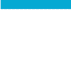 Alberta Agri-Food Products and Services Export Catalogue - New Listing Application Non-food (agricultural products and services, including technology, equipment and supplies, animal feed, livestock and genetic materials and services, soil conditioners and fertilizers)Alberta Agriculture and Irrigation updates the Alberta Agriculture and Food Products and Services Export Catalogue on an annual basis. The online database is shared with trade commissioners around the world, Alberta trade offices and international buyers. This is a free listing for Alberta’s agri-food suppliers and processors who are exporting or pursuing export opportunities.We invite you to submit an application to profile your product and company information.Company Eligibility All companies must have the capacity to supply an international order. At this time, we are not including cannabis listings (flower, food, or drink products).Companies must produce, process or manufacture food products in Alberta.If not currently exporting, food companies should be selling in retail or food service in Alberta and at least one other province to be eligible. should have an established and relevant website, along with corresponding, appropriate social media accounts for clients to access more information and validate authenticity.Non-food companies must be active exporters.The person submitting this form is an authorized representative of the Company.Would you like to receive a monthly email on events, news and export information? Yes  			No 		Already receive it 		My products are produced or processed in Alberta.Yes  			No Terms and Conditions: By providing information you, The Company, authorize Alberta Agriculture and Irrigation to publish your information for distribution to potential customers domestically and internationally. The Company represents and warrants that it has all rights and authority to grant the above authorization.The Company releases and discharges the Government of Alberta from any and all claims and demands arising out of, or in connection with, the use of the Information. The Company shall be responsible for the accuracy of the Information.To withdraw its authorization, the Company must provide written notice to Alberta Agriculture and Irrigation, c/o Section Director, Export Development Section. Final approval of all listings is subject to review and approval by c/o Section Director, Export Development Section.Product Information Name of Authorized RepresentativeCompanyDateNotice of Collection: The personal information that you provide on this form and any attachments will be used to produce the export catalogue. It is collected under the authority of section 33(c) of the Freedom of Information and Protection of Privacy Act (RSA 2000) and protected by the privacy provisions of the Act. If you have any questions about the collection and use of your information contact: Stefanie Braz, Alberta Agriculture and Irrigation301, 7000-113 Street | Edmonton AB T6H 5T6 |Telephone: 780-427-3144 | Stefanie.braz@gov.ab.caProduct Heading (up to five words)Product line description (maximum 75-100 words)May include:minimum/maximum volumespack and size information certificationsHS codes Test Test Test Currently exporting to(outside of Canada)Planning to export to (next two years)Company nameExport ContactPhone Number+1 +1 +1 Direct emailWebsiteOptional  social media – we can add the following symbols to your pageOptional  social media – we can add the following symbols to your pageOptional  social media – we can add the following symbols to your pageOptional  social media – we can add the following symbols to your pageFacebook  /Instagram  @Twitter@Please attach separately Photo	LogoProduct image(s) - a single high resolution horizontal format image is preferred, but you can send more than one option (1800 x 1200 pixels minimum)One company logo in an EPS format or a jpeg, tiff or png (450 x 450 pixels minimum)Product image(s) - a single high resolution horizontal format image is preferred, but you can send more than one option (1800 x 1200 pixels minimum)One company logo in an EPS format or a jpeg, tiff or png (450 x 450 pixels minimum)Product image(s) - a single high resolution horizontal format image is preferred, but you can send more than one option (1800 x 1200 pixels minimum)One company logo in an EPS format or a jpeg, tiff or png (450 x 450 pixels minimum)